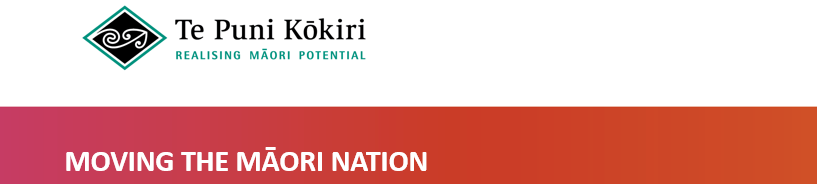 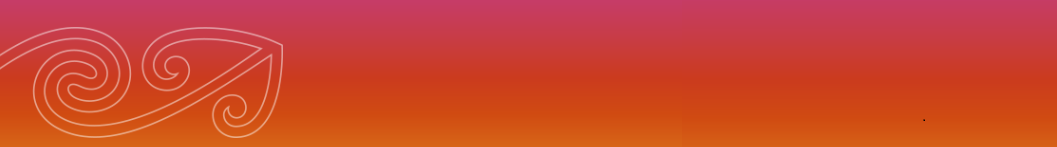 Eligibility CriteriaTo be eligible for funding from the Whenua Māori Fund applications must come from trustees of Māori freehold land OR owners of a Māori freehold land block if there are seven owners or less.Applications must contain a proposal that:demonstrates land development and/or people development potential;has a budget that demonstrate a realistic and justified basis for project completion with adequate provisioning for contingency and represents value for money;could leverage existing networks, capability and/or other sources of funding;is ready to go;identifies higher potential productivity gains from investment;promotes a co-operative development approach across Māori land units;supports existing Iwi, and sector-led or government programmes: including regional growth strategies; and is focused on improving the ability of trustees / owners of Māori land to make active decisions on the development of their land, including:land owner visioning and innovation;confirming land use capability / viability and development options; land development / management plans; andaddressing impediments to land development.Restrictions on FundingThe Whenua Māori Fund will not fund proposals which:predominately relate to general-title land;relate to blocks for which the Māori Trustee is the responsible trustee;are for retrospective projects or to pay existing debts;involve Māori land without a formal governance structure (other than Māori land blocks with seven owners or less);are for organisational administrative support; relate to capital investment, including buildings, vehicles, fencing, and seedlings;are for services and support available via existing government programmes and services; andare for legal advice/services, event management costs, international travel and accommodation; or the formation of business ventures.Compliance Please provide the following Information with your application.PrivacyWhere Te Puni Kōkiri collects personal information from individuals, only sufficient information necessary to meet the requirements of this Application will be collected. Those persons have the right to request access to their information at Te Puni Kōkiri, PO Box 3943, Wellington and, if appropriate, request that their information be corrected.Application ProcessStep 1: 	Complete your project proposal. Te Puni Kōkiri staff are available to provide project guidance and advice where required. Step 2: 	Complete the Application Form and email it to whenuamaorifund@tpk.govt.nz or send it to Te Puni Kōkiri, PO Box 3943, WellingtonPlease ensure that all relevant information is attached to your application otherwise it will be classified as incomplete and may not be processed.Step 3: 	If your application meets the Whenua Māori Fund’s eligibility requirements it will go before a Review Panel who will make recommendations to the Chief Executive, Te Puni Kōkiri.  	You may be contacted to confirm the details of your application.Step 4: 	Applicants will be advised of the Te Puni Kōkiri Chief Executive’s decision.Step 5:	If successful Te Puni Kōkiri will work with you to confirm the contract details.If you have any questions about these guidelines or the Whenua Māori Fund Application Form please call Te Puni Kōkiri on 0800 200 410 or email us at whenuamaorifund@tpk.govt.nz.1. Applicant Details2. Whenua Māori Fund Application Information3. Application DetailsPlease set out the application details 4. Provider Details (if Provider identified)If you know who you would like to do the work please provide details of the organisation/s you would like to deliver the project (the provider organisation). Discussion with Te Puni Kōkiri regional staff may be required.If the project has several parts and you would like different providers for each part there are more tables like the one above on page 9 of this application form for you to list the providers.5. Conflicts of InterestPlease provide details of any conflicts of interest between the application organisation and the provider organisation [discussion with Te Puni Kōkiri staff may be required]. 6. Other EngagementHas the application been discussed with other government agencies / potential funding partners?7. Has your organisation previously received funding from Te Puni Kōkiri? Please describe8. Other Programmes / FundingHas this application previously been submitted for funding consideration by any other government agencies?Additional Provider Details (if needed)9. Declaration Name: 	_______________________Signed: 	_______________________    Designation: 	___________________________(To be signed by the Chairperson)Date:	  ____________10. CHECKLIST Project breakdown templateBudget breakdown exampleVesting OrderFor Māori Land Trusts and Incorporations. Must include the Land Administrator information from Māori Land Online.Legal StatusCertification of Incorporation, or Certification of Ahuwhenua Trusts, Incorporated societies or Charitable Trust etc, if the application relates to Māori land with more than seven owners.Registered AddressProof of your registered address is to be provided. This is the address that has been registered with your Legal status.Financial StatementsCurrent Financial statements/audited accounts to confirm your organisation is solvent if you are seeking funding for a portion of the costs of a project.Organisation NameAddressPostalAddressPhysicalAddressRegisteredThis is the address that is registered with the Companies Office, Societies and Trusts etc.PhoneLandlinePhoneMobileEmailType of  OrganisationIn this section please tell us what type of Māori land organisation you are: e.g. Maori Incorporation.In this section please tell us what type of Māori land organisation you are: e.g. Maori Incorporation.Legal StatusChairpersonThis person cannot be a provider or consultantThis person cannot be a provider or consultantPlease provide a short summary/overview of the project/s for which funding is sought.Is your land currently:Tick if ‘yes’Unutilised and/or underdevelopedCurrently in productionWill the project for which funding is sought seek to identify:Tick if ‘yes’Alternative uses of your landWays to increase the productivity of your landWhat sector/s will the project for which funding is sought explore:Tick if ‘yes’ForestryHorticultureApicultureTourismA range of the above and/or other sectors (if another sector please indicate below)Will the proposed project for which funding is sought:Tick if ‘yes’have a land development and/or people development focusleverage existing networks, capability and/or other sources of fundingidentify higher potential productivity gains from investmentpromote a co-operative development approach across Māori land unitssupport existing Iwi, and sector-led or government programmes: including regional growth strategiesfocus on improving the ability of trustees / owners to make decisions on the development of their land, including:confirming land use capability / viability and development options;developing land development / management plans;developing business feasibility studies; and/orremoving impediments to land development.What Māori Freehold block/s does the application apply to?How much funding are you seeking from the Whenua Māori Fund? Please attach:a project overview; anda budget breakdown.See a template project breakdown and example budget at the back of this application form.Please identify the total amount of funding sought.How much funding are you/existing partners contributing to the project (including “in kind” contributions)?How will the proposal benefit the development of your land?Set out how the proposal will benefit the development of your land, including the capacity of trustees to make informed decisions, and to chart a pathway for active land developmentHow will land owners be involved?Set out how trustees and land owners will be involved during the initiative or once it has been delivered? (e.g. on-farm days; presentations of results etc)Identify any risks that could be associated with this project and how these might be managed.Please identify potential risks associated with this application.NameAddressPostalAddressPhysicalPhoneLandlinePhoneMobileEmailType of  OrganisationCompany Office RegistrationInclude number where applicableInclude number where applicableGST RegisteredInclude GST numberInclude GST numberPrincipal Provider(s)Please provide the name(s) and contact details for the principal provider within the provider organisation.Please provide the name(s) and contact details for the principal provider within the provider organisation.Conflicts of InterestIdentify any known conflicts of interest between the applicant organisation and the provider organisationDetail EngagementPlease describe other agencies and/or partners that this application has been discussed with.Previous Te Puni Kōkiri FundingPlease describe previous funding from Te Puni KōkiriOther Programmes / FundingPlease describe other programmes / funds that this application has previously been submitted to and what were the outcomesNameAddressPostalAddressPhysicalPhoneLandlinePhoneMobileEmailType of  OrganisationCompany Office RegistrationInclude number where applicableInclude number where applicableGST RegisteredInclude GST numberInclude GST numberPrincipal Provider(s)Please provide the name(s) and contact details for the principal provider within the provider organisation.Please provide the name(s) and contact details for the principal provider within the provider organisation.NameAddressPostalAddressPhysicalPhoneLandlinePhoneMobileEmailType of  OrganisationCompany Office RegistrationInclude number where applicableInclude number where applicableGST RegisteredInclude GST numberInclude GST numberPrincipal Provider(s)Please provide the name(s) and contact details for the principal provider within the provider organisation.Please provide the name(s) and contact details for the principal provider within the provider organisation.DECLARATION (This declaration is to be completed by an authorised signatory of your organisation)In signing this Declaration, I certify that:To the best of my knowledge, the information contained in this proposal is true and accurate;This project complies with the objectives of my organisation as contained in the Organisation’s Constitution, Trust Deed or Maori Land Court order; in support of this statement I have attached a note from an authorised member of the organisation or a copy of Minutes from an Executive Committee or Board of Trustees meeting, approving the proposed project;There exists no conflicts of interest for me, any other member of the organisation or employee of Te Puni Kōkiri, in making this application (where you are unsure of this issue please discuss with your nearest Te Puni Kōkiri regional office);All sections of the application form have been completed; andAll supporting documentation has been attached.In signing this Declaration, I understand that:There is no guarantee that my organisation will be successful in securing Te Puni Kōkiri investment;Te Puni Kōkiri may collect information about my organisation from any third party in respect of this application;If the proposal is successful, the name of my organisation, the purpose of the investment and the Te Puni Kōkiri investment amount will be made available as part of Te Puni Kōkiri’s accountability for public funds;The information provided in this document can be used by Te Puni Kōkiri for statistical purposes and/or policy development;I (the applicant) along with the target group and beneficiaries of the proposed project may be required to participate in an evaluation of the project; andI (the applicant) will accept full accountability and responsibility for all requirements associated with the completion of the project.Please ensure that all sections of your application form is completed and all compliance documentation has been attached otherwise your application may not be processed.Please ensure that all sections of your application form is completed and all compliance documentation has been attached otherwise your application may not be processed.Tick ()Contact details of Organisation  If you know who you would like to do the work, contact details of the Organisation who will deliver the project Your project meets the eligibility criteria for the Whenua Māori Fund.Proposal documents – including project and budget breakdowns – are attachedAll compliance documentation has been supplied (if this applies)Legal Status (including Vesting Orders)Financial Statements and /or a full set of current audited accountsVulnerable Children’s Act 2014 – Child Protection PolicyDeclaration – have read, understood and signed the Declaration Name of the project?Name of the applicant?Location of the land blocks?General description – hectares and regionLong-term aspirations?Project description?OutcomePartnersWhenua Māori Fund applicationProject AProject AProject BProject BServices to be providedSet out here what services will be provided as part of the preposed project in Application XSet out here what services will be provided as part of the preposed project in Application XSet out here what services will be provided as part of the preposed project in Application XSet out here what services will be provided as part of the preposed project in Application XName (Organisation)If known, otherwie state 'to be confirmed'If known, otherwie state 'to be confirmed'If known, otherwie state 'to be confirmed'If known, otherwie state 'to be confirmed'Address (Postal)If known, otherwie state 'to be confirmed'If known, otherwie state 'to be confirmed'If known, otherwie state 'to be confirmed'If known, otherwie state 'to be confirmed'Address (PhysicalIf known, otherwie state 'to be confirmed'If known, otherwie state 'to be confirmed'If known, otherwie state 'to be confirmed'If known, otherwie state 'to be confirmed'PhoneIf known, otherwie state 'to be confirmed'If known, otherwie state 'to be confirmed'If known, otherwie state 'to be confirmed'If known, otherwie state 'to be confirmed'PhoneIf known, otherwie state 'to be confirmed'If known, otherwie state 'to be confirmed'If known, otherwie state 'to be confirmed'If known, otherwie state 'to be confirmed'EmailIf known, otherwie state 'to be confirmed'If known, otherwie state 'to be confirmed'If known, otherwie state 'to be confirmed'If known, otherwie state 'to be confirmed'Type of Organisatione.g. Legal / Accounting / Strategy & Managemente.g. Legal / Accounting / Strategy & Managemente.g. Legal / Accounting / Strategy & Managemente.g. Legal / Accounting / Strategy & ManagementCompany Office RegistrationIf known, otherwie state 'to be confirmed'If known, otherwie state 'to be confirmed'If known, otherwie state 'to be confirmed'If known, otherwie state 'to be confirmed'GST RegisteredIf known, otherwie state 'to be confirmed'If known, otherwie state 'to be confirmed'If known, otherwie state 'to be confirmed'If known, otherwie state 'to be confirmed'Principal Provider (s)If known, otherwie state 'to be confirmed'If known, otherwie state 'to be confirmed'If known, otherwie state 'to be confirmed'If known, otherwie state 'to be confirmed'Service provided (cost)Sub-project A$5,000.00Sub-project A$2,000.00Sub-project B$2,500.00Sub-project B$500.00Sub-project C$1,000.00Sub-project C$1,500.00Sub-project D$3,000.00Total:$11,500.00$4,000.00Total cost of projects under Application X$15,500.00